Раздел долгосрочного плана:Отцы и дети: диалог и конфликт поколенийРаздел долгосрочного плана:Отцы и дети: диалог и конфликт поколенийШкола: Школа: Школа: Школа: Школа: Дата:Дата:ФИО учителя:  Елдізерова Ақтоты НұрболатқызыФИО учителя:  Елдізерова Ақтоты НұрболатқызыФИО учителя:  Елдізерова Ақтоты НұрболатқызыФИО учителя:  Елдізерова Ақтоты НұрболатқызыФИО учителя:  Елдізерова Ақтоты НұрболатқызыКЛАСС: 9КЛАСС: 9Количествоприсутствующих:Количествоприсутствующих:Количествоотсутствующих:Количествоотсутствующих:Количествоотсутствующих:Тема урокаТема урокаУ. Шекспир – «Вечный» автор. У. Шекспир. Трагедия  «Ромео и Джульетта»У. Шекспир – «Вечный» автор. У. Шекспир. Трагедия  «Ромео и Джульетта»У. Шекспир – «Вечный» автор. У. Шекспир. Трагедия  «Ромео и Джульетта»У. Шекспир – «Вечный» автор. У. Шекспир. Трагедия  «Ромео и Джульетта»У. Шекспир – «Вечный» автор. У. Шекспир. Трагедия  «Ромео и Джульетта»Учебные цели для достижения на этом уроке   Учебные цели для достижения на этом уроке   9.1.1.1 понимать основную и детальную информацию сообщения, продолжительностью до 5-8 минут, определяя подтекст, цель высказывания и отношение говорящего к событиям и героям и делая выводы;9.2.1.1 владеть объемом словарного запаса, достаточным для эффективного общения по широкому кругу тем;9.3.8.1 сравнивать тексты, анализируя содержание, определяя авторскую позицию.9.1.1.1 понимать основную и детальную информацию сообщения, продолжительностью до 5-8 минут, определяя подтекст, цель высказывания и отношение говорящего к событиям и героям и делая выводы;9.2.1.1 владеть объемом словарного запаса, достаточным для эффективного общения по широкому кругу тем;9.3.8.1 сравнивать тексты, анализируя содержание, определяя авторскую позицию.9.1.1.1 понимать основную и детальную информацию сообщения, продолжительностью до 5-8 минут, определяя подтекст, цель высказывания и отношение говорящего к событиям и героям и делая выводы;9.2.1.1 владеть объемом словарного запаса, достаточным для эффективного общения по широкому кругу тем;9.3.8.1 сравнивать тексты, анализируя содержание, определяя авторскую позицию.9.1.1.1 понимать основную и детальную информацию сообщения, продолжительностью до 5-8 минут, определяя подтекст, цель высказывания и отношение говорящего к событиям и героям и делая выводы;9.2.1.1 владеть объемом словарного запаса, достаточным для эффективного общения по широкому кругу тем;9.3.8.1 сравнивать тексты, анализируя содержание, определяя авторскую позицию.9.1.1.1 понимать основную и детальную информацию сообщения, продолжительностью до 5-8 минут, определяя подтекст, цель высказывания и отношение говорящего к событиям и героям и делая выводы;9.2.1.1 владеть объемом словарного запаса, достаточным для эффективного общения по широкому кругу тем;9.3.8.1 сравнивать тексты, анализируя содержание, определяя авторскую позицию.Цели урокаЦели урокаВсе учащиеся смогут:  определить черты характера героев,выделить интересное и непонятное, представить информацию в виде рисунка.  Все учащиеся смогут:  определить черты характера героев,выделить интересное и непонятное, представить информацию в виде рисунка.  Все учащиеся смогут:  определить черты характера героев,выделить интересное и непонятное, представить информацию в виде рисунка.  Все учащиеся смогут:  определить черты характера героев,выделить интересное и непонятное, представить информацию в виде рисунка.  Все учащиеся смогут:  определить черты характера героев,выделить интересное и непонятное, представить информацию в виде рисунка.  Цели урокаЦели урокаБольшинство учащихся смогут: из просмотренной презентации выписать слова,  достаточные для эффективного общения по широкому кругу тем. Большинство учащихся смогут: из просмотренной презентации выписать слова,  достаточные для эффективного общения по широкому кругу тем. Большинство учащихся смогут: из просмотренной презентации выписать слова,  достаточные для эффективного общения по широкому кругу тем. Большинство учащихся смогут: из просмотренной презентации выписать слова,  достаточные для эффективного общения по широкому кругу тем. Большинство учащихся смогут: из просмотренной презентации выписать слова,  достаточные для эффективного общения по широкому кругу тем. Цели урокаЦели урокаНекоторые учащиеся смогут: сравнить отрывки текста , определить основное,  содержание авторскую позицию, заполнить графический органайзер.Некоторые учащиеся смогут: сравнить отрывки текста , определить основное,  содержание авторскую позицию, заполнить графический органайзер.Некоторые учащиеся смогут: сравнить отрывки текста , определить основное,  содержание авторскую позицию, заполнить графический органайзер.Некоторые учащиеся смогут: сравнить отрывки текста , определить основное,  содержание авторскую позицию, заполнить графический органайзер.Некоторые учащиеся смогут: сравнить отрывки текста , определить основное,  содержание авторскую позицию, заполнить графический органайзер.Критерий оцениванияКритерий оцениванияЗнание, понимание, применение.Знание, понимание, применение.Знание, понимание, применение.Знание, понимание, применение.Знание, понимание, применение.Языковая цельЯзыковая цельПолиязычие: Искусство – өнер - аrtВечный – мәңғілік - eternalПолиязычие: Искусство – өнер - аrtВечный – мәңғілік - eternalПолиязычие: Искусство – өнер - аrtВечный – мәңғілік - eternalПолиязычие: Искусство – өнер - аrtВечный – мәңғілік - eternalПолиязычие: Искусство – өнер - аrtВечный – мәңғілік - eternalЯзыковая цельЯзыковая цельОсновные термины и словосочетания:  эпоха  Возрождения, мировая популярность, знаменитый драматург Основные термины и словосочетания:  эпоха  Возрождения, мировая популярность, знаменитый драматург Основные термины и словосочетания:  эпоха  Возрождения, мировая популярность, знаменитый драматург Основные термины и словосочетания:  эпоха  Возрождения, мировая популярность, знаменитый драматург Основные термины и словосочетания:  эпоха  Возрождения, мировая популярность, знаменитый драматург Привитие ценностейПривитие ценностейФормирование интереса к искусству; развитие  эстетической восприимчивости.Формирование интереса к искусству; развитие  эстетической восприимчивости.Формирование интереса к искусству; развитие  эстетической восприимчивости.Формирование интереса к искусству; развитие  эстетической восприимчивости.Формирование интереса к искусству; развитие  эстетической восприимчивости.Межпредметная связьМежпредметная связьВзаимосвязь с предметами: казахский язык (перевод слов), английский язык (перевод слов), информатика(видеофильм,  презентация)Взаимосвязь с предметами: казахский язык (перевод слов), английский язык (перевод слов), информатика(видеофильм,  презентация)Взаимосвязь с предметами: казахский язык (перевод слов), английский язык (перевод слов), информатика(видеофильм,  презентация)Взаимосвязь с предметами: казахский язык (перевод слов), английский язык (перевод слов), информатика(видеофильм,  презентация)Взаимосвязь с предметами: казахский язык (перевод слов), английский язык (перевод слов), информатика(видеофильм,  презентация)Предыдущее обучение:  Учащиеся   пересказывают содержание текста, демонстрируя собственное понимание проблематики, оценивают позицию автора, излагают информацию прослушанного текста, творчески интерпретируя содержание.Предыдущее обучение:  Учащиеся   пересказывают содержание текста, демонстрируя собственное понимание проблематики, оценивают позицию автора, излагают информацию прослушанного текста, творчески интерпретируя содержание.Предыдущее обучение:  Учащиеся   пересказывают содержание текста, демонстрируя собственное понимание проблематики, оценивают позицию автора, излагают информацию прослушанного текста, творчески интерпретируя содержание.Предыдущее обучение:  Учащиеся   пересказывают содержание текста, демонстрируя собственное понимание проблематики, оценивают позицию автора, излагают информацию прослушанного текста, творчески интерпретируя содержание.Предыдущее обучение:  Учащиеся   пересказывают содержание текста, демонстрируя собственное понимание проблематики, оценивают позицию автора, излагают информацию прослушанного текста, творчески интерпретируя содержание.Предыдущее обучение:  Учащиеся   пересказывают содержание текста, демонстрируя собственное понимание проблематики, оценивают позицию автора, излагают информацию прослушанного текста, творчески интерпретируя содержание.Предыдущее обучение:  Учащиеся   пересказывают содержание текста, демонстрируя собственное понимание проблематики, оценивают позицию автора, излагают информацию прослушанного текста, творчески интерпретируя содержание.ПланПланПланПланПланПланПланЗапланированные этапы урокаВиды запланированных упражнений на уроке  Виды запланированных упражнений на уроке  Виды запланированных упражнений на уроке  Виды запланированных упражнений на уроке  РесурсыРесурсыНачало урока3 минСередина урока10 мин10 мин10 минКонец урокамин1.Организационный момент.2. Актуализация знаний (К)  Стратегия «Таинственный предмет»   Рассмотреть картинки и ответить  на   вопрос.-Какую связь имеют данные картинки  с темой урока?  (Задание направлено на определение темы урока)I задание (К). Работа с презентацией.   Просмотреть презентацию, выписать слова, достаточные для эффективного общения по широкому кругу тем, заполнить графический органайзер.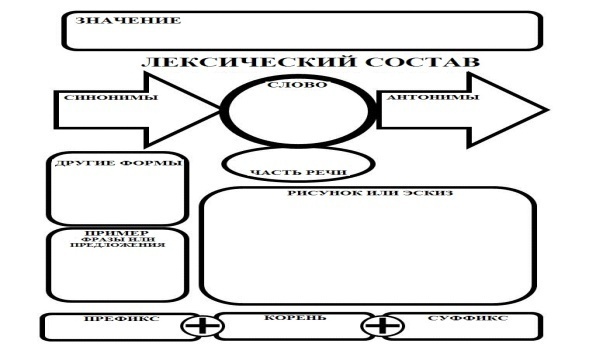 (Задание направлено на расширение словарного запаса,  критического мышления)ФО «Дорога успеха»Учащиеся должны сами определить, на какой точке они находятся при изучении учебного материала.II задание (П).  Работа с текстом. Стратегия  «Двойной  пузырь».Прочитать и сравнить тексты, анализировать и определить авторскую позицию заполнить графический органайзер.(Задание направлено на развитие навыков  сравнения, анализы).III задание (Г). Работа с видеофильмом. Графический органайзер.Просмотреть видеофильм,  заполнить графический органайзер. Внутри схемы все, что известно о персонаже, снаружи – все, что интересует и непонятно.1 группа - все, что известно о персонаже Ромео  2 группа - все, что известно о персонаже о  Джульетте(Задание направлено на развитие навыков критического, ассоциативного, креативного мышления).Рефлексия (И).   Стратегия «Заседание ».(Задание направлено на обобщение знаний, умений, анализ принятия информации всем  классом)1.Организационный момент.2. Актуализация знаний (К)  Стратегия «Таинственный предмет»   Рассмотреть картинки и ответить  на   вопрос.-Какую связь имеют данные картинки  с темой урока?  (Задание направлено на определение темы урока)I задание (К). Работа с презентацией.   Просмотреть презентацию, выписать слова, достаточные для эффективного общения по широкому кругу тем, заполнить графический органайзер.(Задание направлено на расширение словарного запаса,  критического мышления)ФО «Дорога успеха»Учащиеся должны сами определить, на какой точке они находятся при изучении учебного материала.II задание (П).  Работа с текстом. Стратегия  «Двойной  пузырь».Прочитать и сравнить тексты, анализировать и определить авторскую позицию заполнить графический органайзер.(Задание направлено на развитие навыков  сравнения, анализы).III задание (Г). Работа с видеофильмом. Графический органайзер.Просмотреть видеофильм,  заполнить графический органайзер. Внутри схемы все, что известно о персонаже, снаружи – все, что интересует и непонятно.1 группа - все, что известно о персонаже Ромео  2 группа - все, что известно о персонаже о  Джульетте(Задание направлено на развитие навыков критического, ассоциативного, креативного мышления).Рефлексия (И).   Стратегия «Заседание ».(Задание направлено на обобщение знаний, умений, анализ принятия информации всем  классом)1.Организационный момент.2. Актуализация знаний (К)  Стратегия «Таинственный предмет»   Рассмотреть картинки и ответить  на   вопрос.-Какую связь имеют данные картинки  с темой урока?  (Задание направлено на определение темы урока)I задание (К). Работа с презентацией.   Просмотреть презентацию, выписать слова, достаточные для эффективного общения по широкому кругу тем, заполнить графический органайзер.(Задание направлено на расширение словарного запаса,  критического мышления)ФО «Дорога успеха»Учащиеся должны сами определить, на какой точке они находятся при изучении учебного материала.II задание (П).  Работа с текстом. Стратегия  «Двойной  пузырь».Прочитать и сравнить тексты, анализировать и определить авторскую позицию заполнить графический органайзер.(Задание направлено на развитие навыков  сравнения, анализы).III задание (Г). Работа с видеофильмом. Графический органайзер.Просмотреть видеофильм,  заполнить графический органайзер. Внутри схемы все, что известно о персонаже, снаружи – все, что интересует и непонятно.1 группа - все, что известно о персонаже Ромео  2 группа - все, что известно о персонаже о  Джульетте(Задание направлено на развитие навыков критического, ассоциативного, креативного мышления).Рефлексия (И).   Стратегия «Заседание ».(Задание направлено на обобщение знаний, умений, анализ принятия информации всем  классом)1.Организационный момент.2. Актуализация знаний (К)  Стратегия «Таинственный предмет»   Рассмотреть картинки и ответить  на   вопрос.-Какую связь имеют данные картинки  с темой урока?  (Задание направлено на определение темы урока)I задание (К). Работа с презентацией.   Просмотреть презентацию, выписать слова, достаточные для эффективного общения по широкому кругу тем, заполнить графический органайзер.(Задание направлено на расширение словарного запаса,  критического мышления)ФО «Дорога успеха»Учащиеся должны сами определить, на какой точке они находятся при изучении учебного материала.II задание (П).  Работа с текстом. Стратегия  «Двойной  пузырь».Прочитать и сравнить тексты, анализировать и определить авторскую позицию заполнить графический органайзер.(Задание направлено на развитие навыков  сравнения, анализы).III задание (Г). Работа с видеофильмом. Графический органайзер.Просмотреть видеофильм,  заполнить графический органайзер. Внутри схемы все, что известно о персонаже, снаружи – все, что интересует и непонятно.1 группа - все, что известно о персонаже Ромео  2 группа - все, что известно о персонаже о  Джульетте(Задание направлено на развитие навыков критического, ассоциативного, креативного мышления).Рефлексия (И).   Стратегия «Заседание ».(Задание направлено на обобщение знаний, умений, анализ принятия информации всем  классом)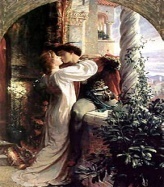 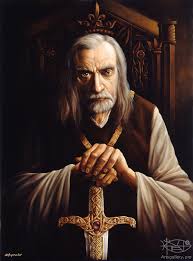 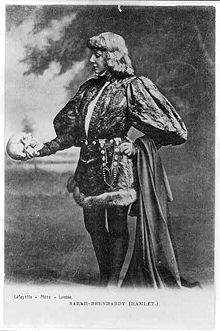 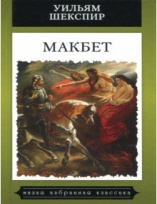 Презентация У.Шекспир «Ромео и Джульетта»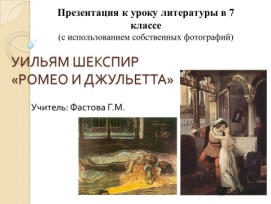 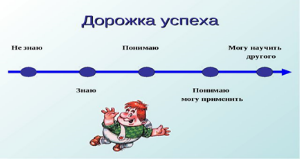 У. Шекспир  «Ромео и  Джульетта»Отрывок видеофильма  «Ромео и Джульетта»  Графический органайзер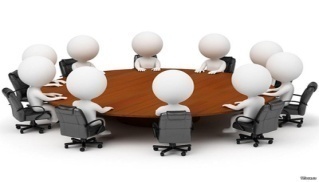 Презентация У.Шекспир «Ромео и Джульетта»У. Шекспир  «Ромео и  Джульетта»Отрывок видеофильма  «Ромео и Джульетта»  Графический органайзерДифференциация.Каким образом вы планируете оказать больше поддержки?Какие задачи вы планируете поставить перед более способными учащимися?Дифференциация.Каким образом вы планируете оказать больше поддержки?Какие задачи вы планируете поставить перед более способными учащимися?Дифференциация.Каким образом вы планируете оказать больше поддержки?Какие задачи вы планируете поставить перед более способными учащимися?Оценивание.Как вы планируете проверить уровень усвоения материала учащимися?Оценивание.Как вы планируете проверить уровень усвоения материала учащимися?Оценивание.Как вы планируете проверить уровень усвоения материала учащимися?Здоровье и соблюдение техники безопасностиПри составлении моего краткосрочного плана урока,   дифференциация  осуществляется соответствующими заданиями.     Необходимость дифференциации заданий по объёму обусловлена разным темпом работы учащихся. Некоторые ученики работают быстрее, а другие нуждаются в помощи объяснения основного задания. Выводы делаются в зависимости от того, что все ученики выполняют одно задание, а результаты бывают разные. Ученики отвечают в зависимости от своих сильных и слабых сторон. Некоторым ученикам при выполнении задания оказывается подробная и точная подсказка, учитель дает поддержку в заготовлении вопросов слабым ученикам. Методы дифференциации в обучении реализуются через организацию индивидуальной, парной, групповой и коллективной деятельности учащихся. Оценивание ведется постоянно. Ко второму и третьему заданию даются критерии оценивания и дескрипторы.  Учащиеся группируются по схожим интересам и с целью сплочения.При составлении моего краткосрочного плана урока,   дифференциация  осуществляется соответствующими заданиями.     Необходимость дифференциации заданий по объёму обусловлена разным темпом работы учащихся. Некоторые ученики работают быстрее, а другие нуждаются в помощи объяснения основного задания. Выводы делаются в зависимости от того, что все ученики выполняют одно задание, а результаты бывают разные. Ученики отвечают в зависимости от своих сильных и слабых сторон. Некоторым ученикам при выполнении задания оказывается подробная и точная подсказка, учитель дает поддержку в заготовлении вопросов слабым ученикам. Методы дифференциации в обучении реализуются через организацию индивидуальной, парной, групповой и коллективной деятельности учащихся. Оценивание ведется постоянно. Ко второму и третьему заданию даются критерии оценивания и дескрипторы.  Учащиеся группируются по схожим интересам и с целью сплочения.При составлении моего краткосрочного плана урока,   дифференциация  осуществляется соответствующими заданиями.     Необходимость дифференциации заданий по объёму обусловлена разным темпом работы учащихся. Некоторые ученики работают быстрее, а другие нуждаются в помощи объяснения основного задания. Выводы делаются в зависимости от того, что все ученики выполняют одно задание, а результаты бывают разные. Ученики отвечают в зависимости от своих сильных и слабых сторон. Некоторым ученикам при выполнении задания оказывается подробная и точная подсказка, учитель дает поддержку в заготовлении вопросов слабым ученикам. Методы дифференциации в обучении реализуются через организацию индивидуальной, парной, групповой и коллективной деятельности учащихся. Оценивание ведется постоянно. Ко второму и третьему заданию даются критерии оценивания и дескрипторы.  Учащиеся группируются по схожим интересам и с целью сплочения.Формативное  оценивание ведется по критериям и дескрипторам. После каждого задания дается обратная связь.Используются  активные методы обучения: Стратегия «Таинственный предмет» Работа с презентацией.  ФО Графический органайзер «Дорога успеха»Работа с текстом.Работа с видеофильмом.  Стратегия «Заседание ».Формативное  оценивание ведется по критериям и дескрипторам. После каждого задания дается обратная связь.Используются  активные методы обучения: Стратегия «Таинственный предмет» Работа с презентацией.  ФО Графический органайзер «Дорога успеха»Работа с текстом.Работа с видеофильмом.  Стратегия «Заседание ».Формативное  оценивание ведется по критериям и дескрипторам. После каждого задания дается обратная связь.Используются  активные методы обучения: Стратегия «Таинственный предмет» Работа с презентацией.  ФО Графический органайзер «Дорога успеха»Работа с текстом.Работа с видеофильмом.  Стратегия «Заседание ».Технологии охраны здоровья.Используются  формы работы: Актуализация  знаний.(К)1 задание (К)2 задание (П)3 задание (Г)Рефлексия (И)Рефлексия по уроку:Рефлексия по уроку:Рефлексия по уроку:Цели урока была достижима. Учащиеся научились определять основную и детальную информацию, из просмотренного видеофильма выписать слова,  достаточные для эффективного общения, выделять интересное и непонятное, заполнять графический органайзер.Атмосфера на уроке была доброжелательной, были созданы все условия для плодотворной работы. Применялись активные методы обучения. Учащиеся активно и продуктивно работали в коллективе,  в паре и индивидуально над предложенными заданиями. При проведении урока придерживалась временного графика. Отступлений от плана не было. Урок прошел по плану.Цели урока была достижима. Учащиеся научились определять основную и детальную информацию, из просмотренного видеофильма выписать слова,  достаточные для эффективного общения, выделять интересное и непонятное, заполнять графический органайзер.Атмосфера на уроке была доброжелательной, были созданы все условия для плодотворной работы. Применялись активные методы обучения. Учащиеся активно и продуктивно работали в коллективе,  в паре и индивидуально над предложенными заданиями. При проведении урока придерживалась временного графика. Отступлений от плана не было. Урок прошел по плану.Цели урока была достижима. Учащиеся научились определять основную и детальную информацию, из просмотренного видеофильма выписать слова,  достаточные для эффективного общения, выделять интересное и непонятное, заполнять графический органайзер.Атмосфера на уроке была доброжелательной, были созданы все условия для плодотворной работы. Применялись активные методы обучения. Учащиеся активно и продуктивно работали в коллективе,  в паре и индивидуально над предложенными заданиями. При проведении урока придерживалась временного графика. Отступлений от плана не было. Урок прошел по плану.Цели урока была достижима. Учащиеся научились определять основную и детальную информацию, из просмотренного видеофильма выписать слова,  достаточные для эффективного общения, выделять интересное и непонятное, заполнять графический органайзер.Атмосфера на уроке была доброжелательной, были созданы все условия для плодотворной работы. Применялись активные методы обучения. Учащиеся активно и продуктивно работали в коллективе,  в паре и индивидуально над предложенными заданиями. При проведении урока придерживалась временного графика. Отступлений от плана не было. Урок прошел по плану.